Publicado en  el 01/02/2017 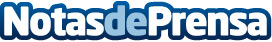 Tipos de personalidades que pueden tener los compañeros de trabajo En el ambiente laboral existen personas de muchos tipos y caracteres. En este sentido, es importante reconocerlas y saber cómo actuar en cada caso Datos de contacto:Nota de prensa publicada en: https://www.notasdeprensa.es/tipos-de-personalidades-que-pueden-tener-los_1 Categorias: Recursos humanos http://www.notasdeprensa.es